Přechod pro chodce ul. U Jeslí_388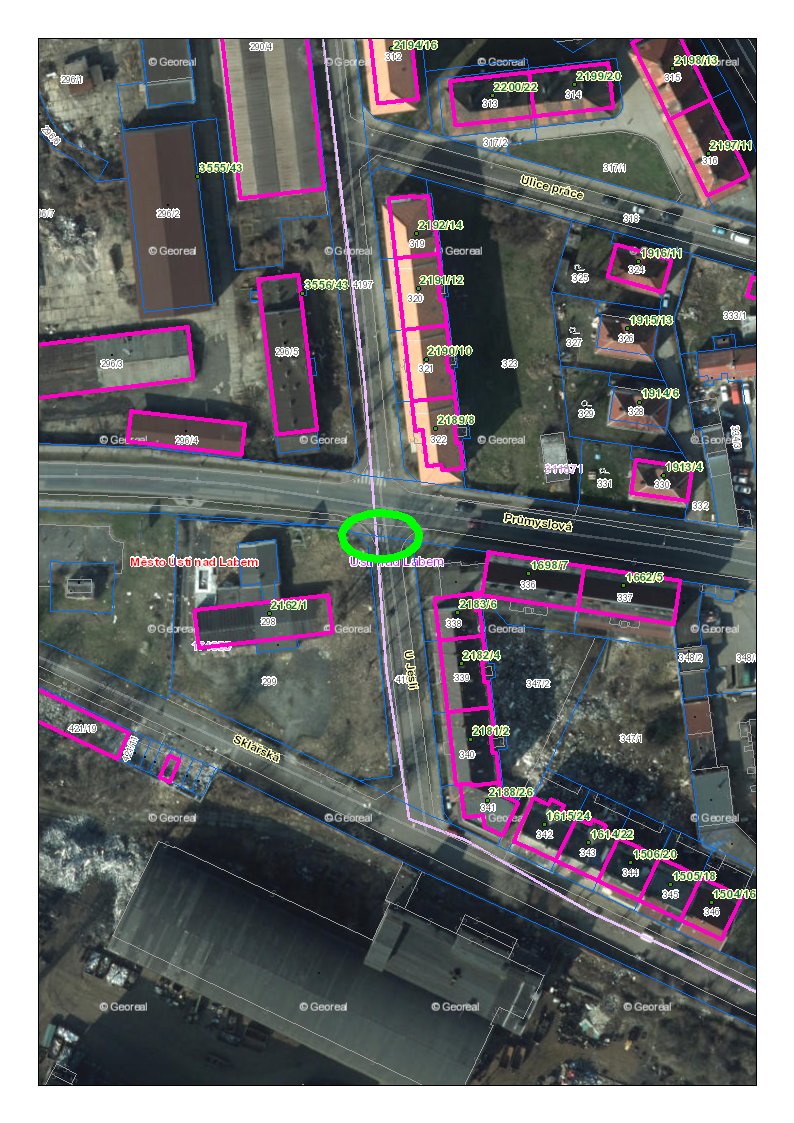 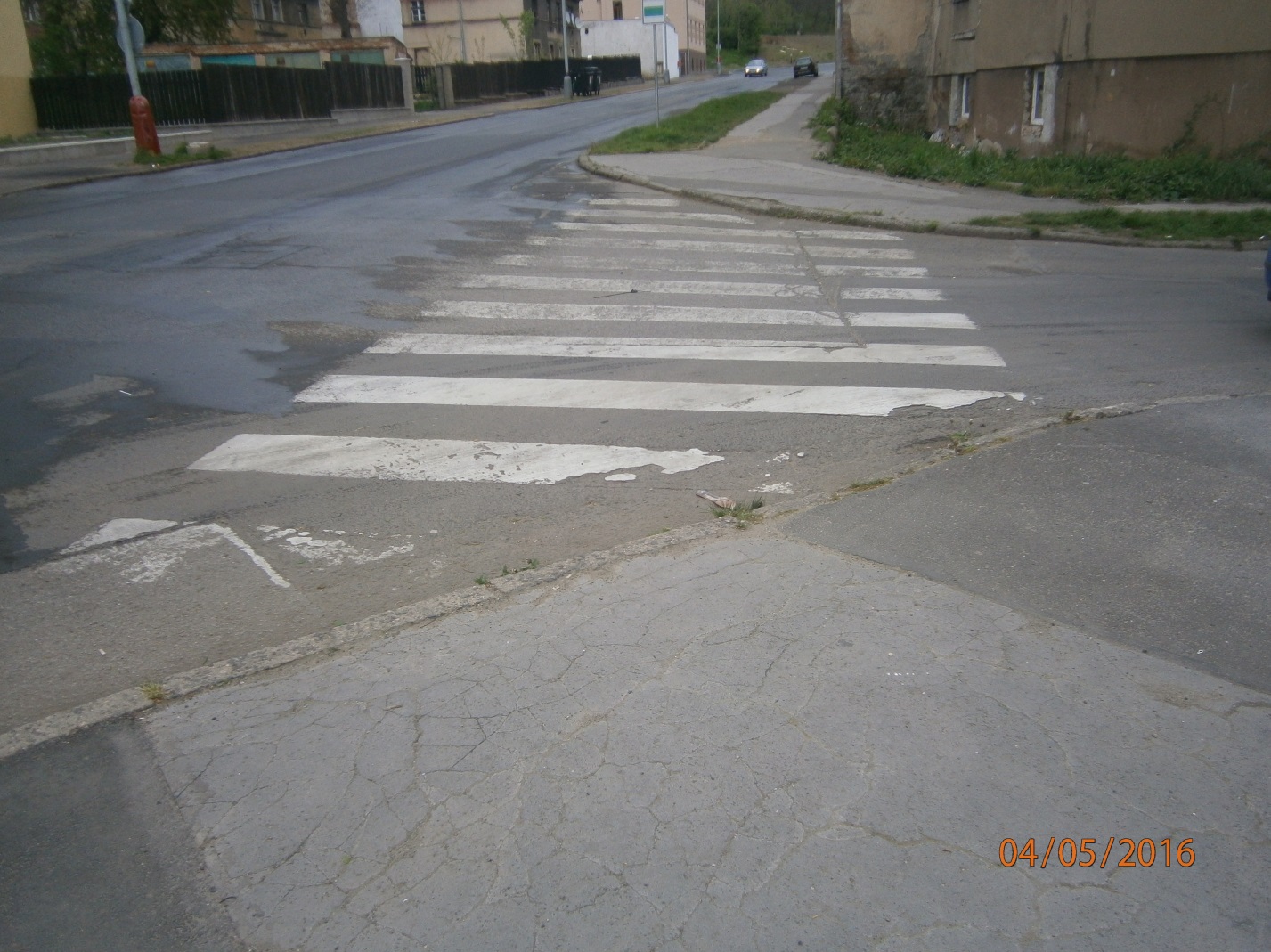 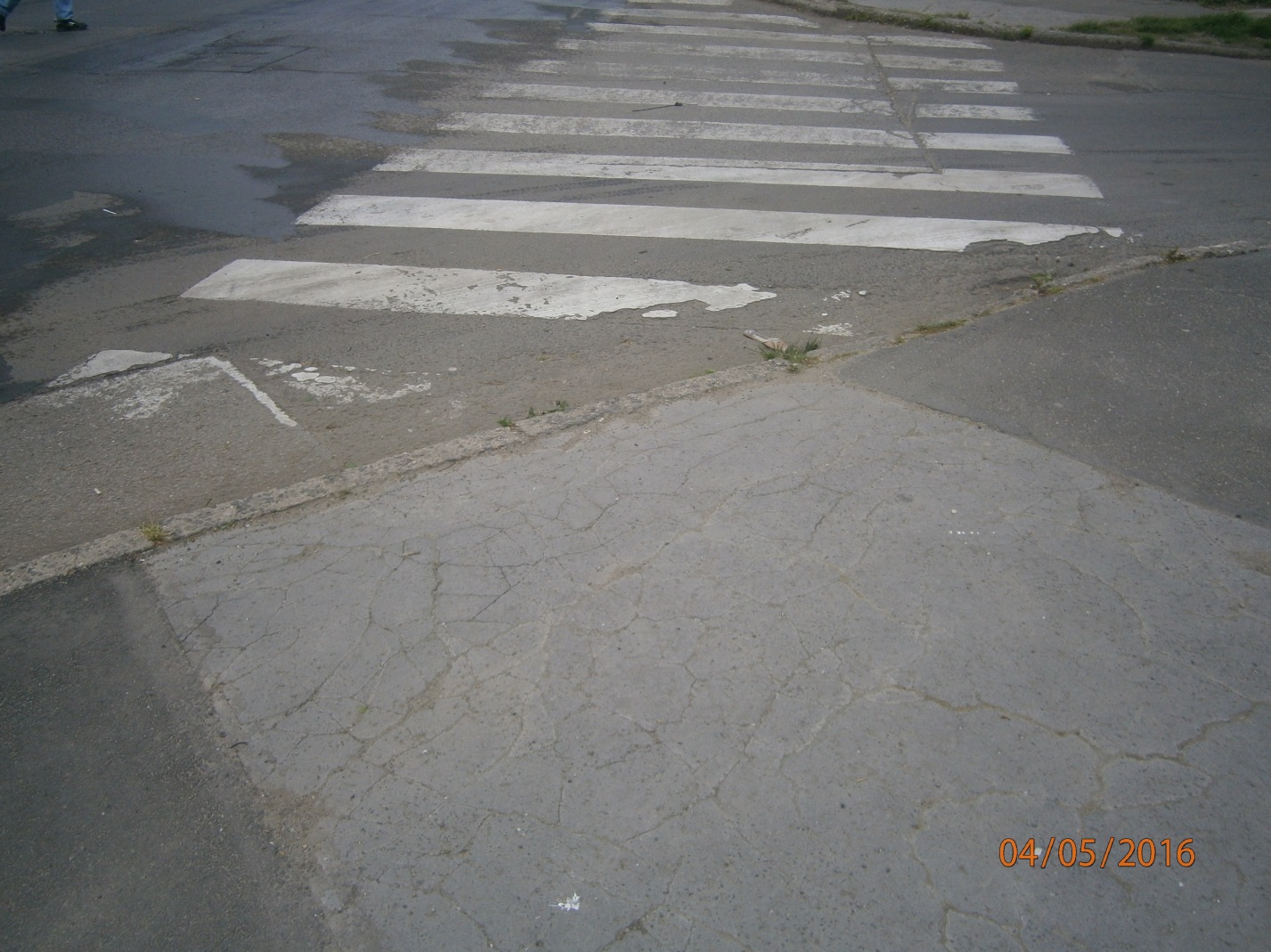 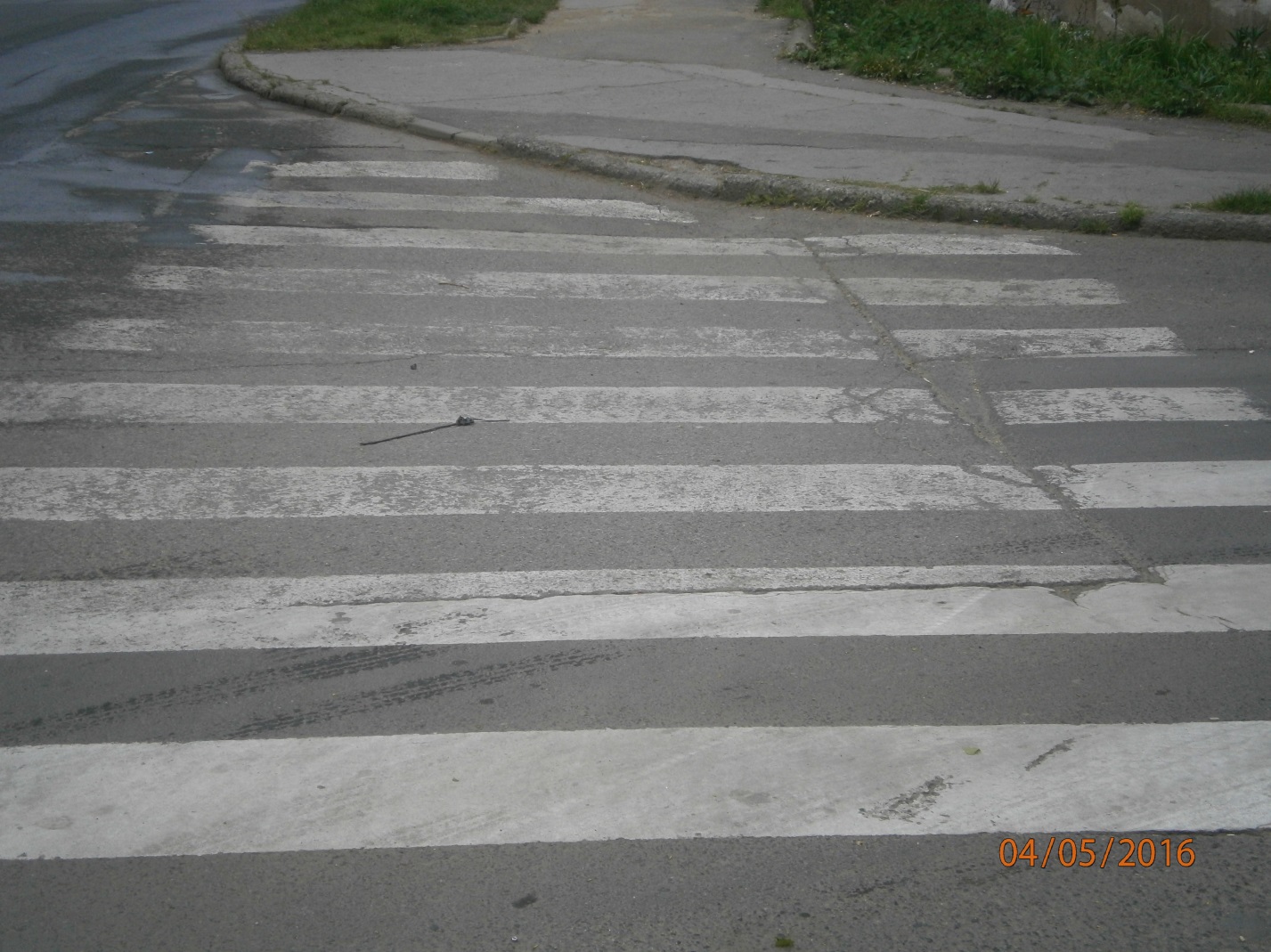 